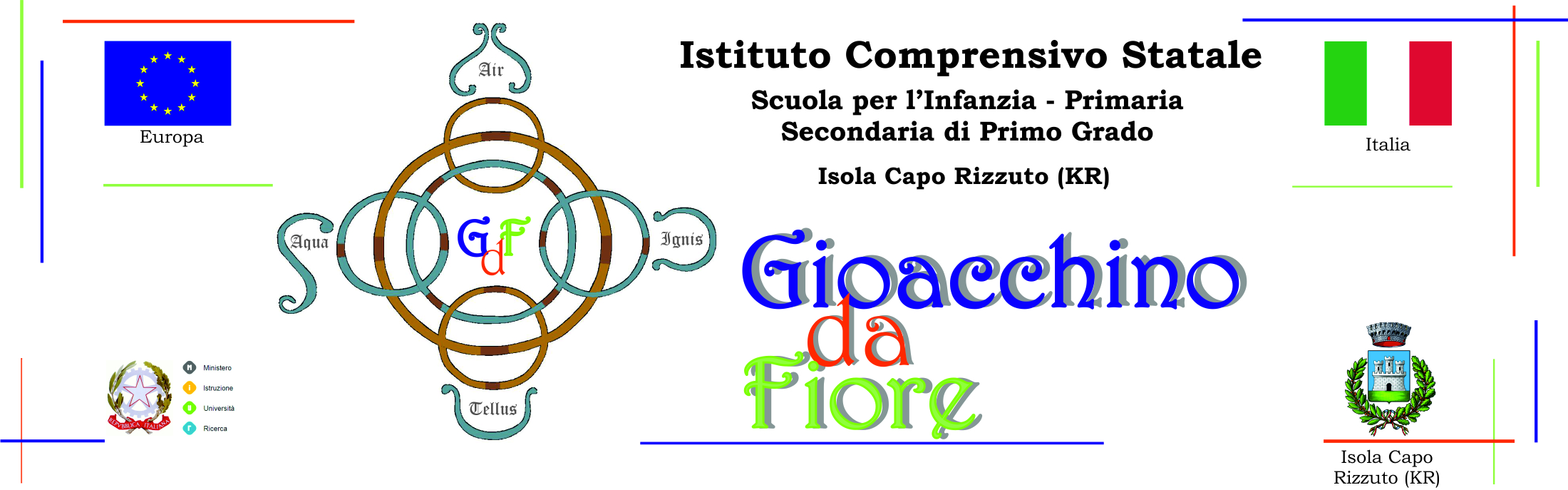                   Prot.n. 35-C/03 del  07/01/2019                                                                         Isola Capo di Rizzuto                                                                                                                                              AL   SITO   WEB               OGGETTO: Accettazione domande di messa  a disposizione per stipula contratti a tempo determinato                                         A.S. 2018/2019.IL DIRIGENTE  SCOLASTICO              VISTO              il D.M. n. 131/2007 “ Regolamento   per  il  conferimento  delle supplenze    al    personale                                                 Docente  ed  educativo “.             VISTO              il D.M. N. 430/2000 “Regolamento   per  il conferimento  delle  supplenze  al  personale                                        Amministrativo, tecnico ed ausiliario”.            CONSIDERATA   La  possibilita’  di  dover provvedere  alla  stipula dei contratti a tempo determinato                                       di  questa istituzione  scolastica, inclusi i posti di sostegno;             VALUTATA   l’opportunita’ di  una  razionale  gestione  delle  domande  di  messa  a  disposizione  (MAD)DISPONE     Le  domande  di  messa   a   disposizione   (personale docente e ATA)  per  l’A.S. 2018/2019   saranno    accettate             Esclusivamente   tramite   l’apposita   finestra   che   si  trova  sotto a  destra del  sito  dell’istituto.    Qualsiasi   (MAD)  pervenuta  tramite  canali   diversi  da  quello   sopra   indicato   non   verra’   presa   in     Considerazione.                                                                                                                                                         IL DIRIGENTE SCOLASTICO                                 (Prof. Francesco TALARICO)                                                                                                                                  Firma autografa sostituita a mezzo stampa                                                                                                                                        ex art. 3, c. 2 D.LGS N. 39/93   